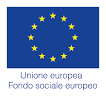 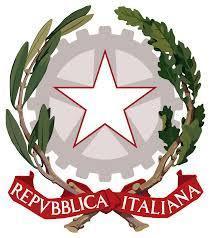 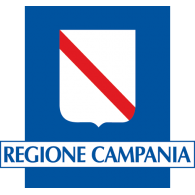 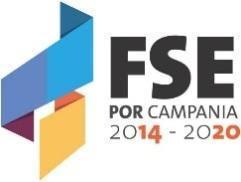 ISTITUTO DI ISTRUZIONE SUPERIORE PERITO–LEVI Via E. Perito, 20– 84025 EBOLI (SA)C.M. SAIS059003Cod. fiscale 91053310651 - Sito Web: www.iisperitolevi.edu.itCon sezioni associate: Liceo Classico – Liceo Musicale - Liceo Classico EuropeoVia E. Perito, 20 EBOLI (SA)Tel. 0828-366586 – Fax. 0828 -369312Liceo Artistico SASL05901A–Via Pescara,10-EBOLI (SA)Tel. 0828-366793–Fax. 0828-367410e-mail:  sais059003@istruzione.it – Pec: sais059003@pec.istruzione.itAL DIRIGENTE SCOLASTICOdell’ IIS Perito Levi di EboliAutorizzazione escursione/visitaIl/La sottoscritto/a ___________________________________________________________padreIl/La sottoscritto/a ___________________________________________________________madreIl/La sottoscritto/a ___________________________________________________________tutoreDell’alunno/a _______________________________________ frequentante la classe ____ sez. ___ dell’Istituto di Istruzione Superiore: L. Classico  L. Classico Europeo  L. Musicale  L. Artistico                              autorizzail/la proprio/a figlio/a a partecipare alla seguente escursione/visita:                                                          1 MARZO 2023Napoli - MOSTRA VAN GOGH:   8 MARZO 2023                                                        15 MARZO 2023                                                           22 Febbraio 2023 Teatro Lingua SpagnolaSalerno - Teatro SAN DEMETRIO:  13 Marzo 2023 Teatro Lingua Francese                                                             27 Marzo 2023 Teatro Lingua Inglese                                                             28 Marzo 2023 Teatro Lingua Inglese SOLLEVANOl’Istituto da ogni responsabilità per danni cagionati dall’alunna/o dovuti a negligenza, imprudenza, inosservanza delle regole di condotta impartite dai docenti accompagnatori.Nel caso in cui l’autorizzazione sia formulata e sottoscritta da uno solo dei genitori/tutoriIo sottoscritto dichiaro di essere l’unico esercente la potestà genitoriale.Data  _____________________						 Firma                              padre ______________________madre ________________________tutore ________________________Si allegano documenti di identità dei firmatari.